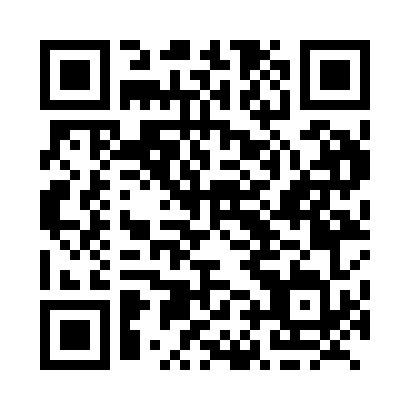 Prayer times for Ardley, Alberta, CanadaWed 1 May 2024 - Fri 31 May 2024High Latitude Method: Angle Based RulePrayer Calculation Method: Islamic Society of North AmericaAsar Calculation Method: HanafiPrayer times provided by https://www.salahtimes.comDateDayFajrSunriseDhuhrAsrMaghribIsha1Wed4:006:011:306:389:0011:012Thu3:575:591:306:399:0211:043Fri3:545:571:306:409:0311:074Sat3:515:551:306:419:0511:105Sun3:485:531:306:429:0711:136Mon3:455:521:296:439:0811:167Tue3:425:501:296:449:1011:198Wed3:395:481:296:459:1111:219Thu3:385:461:296:469:1311:2110Fri3:375:451:296:479:1511:2211Sat3:365:431:296:489:1611:2312Sun3:365:411:296:499:1811:2413Mon3:355:401:296:509:2011:2514Tue3:345:381:296:519:2111:2515Wed3:335:371:296:529:2311:2616Thu3:325:351:296:539:2411:2717Fri3:325:341:296:549:2611:2818Sat3:315:321:296:559:2711:2819Sun3:305:311:296:569:2911:2920Mon3:305:301:306:569:3011:3021Tue3:295:281:306:579:3211:3122Wed3:295:271:306:589:3311:3123Thu3:285:261:306:599:3411:3224Fri3:275:251:307:009:3611:3325Sat3:275:241:307:009:3711:3426Sun3:265:221:307:019:3811:3427Mon3:265:211:307:029:4011:3528Tue3:255:201:307:039:4111:3629Wed3:255:191:307:039:4211:3630Thu3:255:191:317:049:4311:3731Fri3:245:181:317:059:4411:38